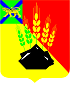 АДМИНИСТРАЦИЯ МИХАЙЛОВСКОГО МУНИЦИПАЛЬНОГО РАЙОНА ПОСТАНОВЛЕНИЕ 
20.09.2021                                               с. Михайловка                                               № 1008-паОб утверждении перечня многоквартирных домов,по которым запланировано проведение капитального ремонта в 2022 году в рамках реализации краевой программы «Программа капитального ремонта общего имущества в многоквартирных домах, расположенных на территории Приморского края, на 2014-2043 годы»В соответствии с требованиями Жилищного кодекса Российской Федерации, Законом Приморского края от 07.08.2013 № 227-КЗ «О системе капитального ремонта многоквартирных домов в Приморском крае», постановлением Администрации Приморского края от 13.12.2013 № 513-па «Об утверждении краевой программы «Программа капитального ремонта общего имущества в многоквартирных домах, расположенных на территории Приморского края, на 2014-2043 годы» администрация Михайловского муниципального района ПОСТАНОВЛЯЕТ:1. Утвердить перечень многоквартирных домов, по которым запланировано проведение капитального ремонта в 2022 году в рамках реализации краевой программы «Программа капитального ремонта общего имущества в многоквартирных домах, расположенных на территории Приморского края, на 2014-2043 годы» (прилагается).2. Муниципальному казенному учреждению «Управление по организационно-техническому обеспечению деятельности администрации Михайловского муниципального района» разместить настоящее постановление на официальном сайте администрации Михайловского муниципального района.3. Контроль исполнения настоящего постановления возложить на заместителя главы администрации муниципального района                        Миколайчук Ю.Л. Глава Михайловского муниципального района –глава администрации района                                                            В.В. АрхиповУТВЕРЖДЕНпостановлением администрацииМихайловского муниципального районаот 20.09.2021 № 1008-паПЕРЕЧЕНЬ многоквартирных домов, по которым запланировано проведение капитального ремонта в 2022 году в рамках реализации краевой программы «Программа капитального ремонта общего имуществав многоквартирных домах, расположенных на территории Приморского края, на 2014-2043 годы»№п/пАдрес Многоквартирного домаОбщая площадь (кв. м)Общая площадь помещений (кв. м)Ремонт фундамента, в том числе разработка проектно-сметной документации Ремонт крыши, в том числе разработка проектно-сметной документацииРемонт фасада, в  том числе разработка проектно-сметной документацииРемонт системы электроснабжения, в том числе разработка проектно-сметной документацииРемонт системы теплоснабжения, в том числе разработка проектно-сметной документацииРемонт системы газоснабжения, в том числе разработка проектно-сметной документацииРемонт системы холодного водоснабжения, в том числе разработка проектно-сметной документацииРемонт горячего водоснабжения, в том числе разработка проектно-сметной документацииРемонт системы канализации и водоотведения, в том числе разработка проектно-сметной документацииРемонт или замена лифтового оборудования, признанного непригодным для эксплуатации в том числе разработка проектно-сметной документацииРемонт подвальных помещений, относящихся к общему имуществу в многоквартирном доме, в том числе разработка проектно-сметной документации1п. Горное, ул. Садовая, 3804,9510,920222с. Ляличи, ул. Школьная, 1333821,82553,020223Михайловка, квартал 5 дом 2727,6447,92022